Readiness Assessment on Institutional Arrangements for Policy Coherence to Implement the 2030 Agenda for Sustainable DevelopmentThe QuestionnaireBuilding Block 7: Coherence between national and local/ regional level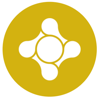 Summary: the country has mechanisms in place for aligning priorities, policies and plans between various levels of governmentRespondent(s)’ Information FormIt is important that the respondent(s) who fill out the questionnaire, has/have the authority to make an assessment or judgement and/or involve other respondents who could complement the information in order to give an accurate picture of the reality on the ground. The respondent(s) is/ are invited to kindly fill out the below Information Form.Thank you for taking the time to fill out the Building Block 7 – Questionnaire of the Readiness Assessment on Institutional Arrangements for Policy Coherence to Implement the 2030 Agenda for Sustainable Development.Kindly send it back by email to Ms. Veronique Verbruggen at verbruggen2@un.orgWe appreciate your participation!1. Are there legal or other institutional arrangements between central government and other jurisdictions for systematic consultation, collaboration and alignment of policies, strategies and plans? If no or don't know, please go to question 3 Yes No Don’t Know2. If you answered yes to the previous question, please check all the boxes that apply below:3. Do these arrangements function well? If yes, please explain why; If they do not function well, please explain why not Yes No Don’t Know4. Are there sector-specific multilevel arrangements (e.g., housing, mobility, waste management) in place? If no or don't know, please go to question 6 Yes No Don’t Know	5. If you answered yes to the previous question, please specify for which sectors: 6. Have the national sustainable development plans been aligned across different jurisdictions/ governments levels? If no or don't know, please go to question 8. Yes No Don’t Know7. If you answered yes to the previous question, at what level(s)? (please check all the boxes that apply) Regional level Provincial Cities/ mega-cities level District level Municipalities level Communities level Other:8. Are there endorsed coordination and consultation mechanisms in place so that the priorities of sub-national government entities are systematically integrated into national policy/ strategy formulation and planning processes, or the other way around (national priorities integrated into sub-national level policies, plans and programs)? If no or don't know, please go to question 10 Yes No Don’t Know9. If yes, what are these mechanisms? If not, why not (e.g., decentralized government). Please answer below:10. Are planning cycle timelines for the national and sub-national plans, policies, regulations and/or programs aligned? Yes No Don’t Know11. Are there mechanisms in place to ensure coherent and coordinated action of agencies from different government levels involved in international initiatives and/or development cooperation? Yes No Don’t Know12. Besides formal mechanisms to align policies between national and sub-national levels, are there more informal mechanisms that foster policy alignment, complementarities and cooperation between central and other jurisdictions/ government levels? Please explain:13. Do the mechanisms include participation of business through public-private partnerships for service delivery and infrastructure investment at subnational level?Full Name:Organization:Position/Title:Email Address:Phone Number:Please check whichever applies. You are a government official with the following responsibilities/ mandate: Decision-maker Policy maker A financial background Co-ordination experience in the implementation of the SDGs Training background Other:Please check whichever applies. You are a government official with the following responsibilities/ mandate: Decision-maker Policy maker A financial background Co-ordination experience in the implementation of the SDGs Training background Other:Please select whichever applies: A group of government agencies responded to the Assessment collectively and are authorized and fully knowledgeable to respond this Assessment I am authorized and fully knowledgeable to respond this Assessment I authorize UN DESA to use my responses as deemed necessaryPlease select whichever applies: A group of government agencies responded to the Assessment collectively and are authorized and fully knowledgeable to respond this Assessment I am authorized and fully knowledgeable to respond this Assessment I authorize UN DESA to use my responses as deemed necessary